万科装修总包与土建总分包施工界面划分阅读引言目前随着我国建筑工程项目增多，在众多的施工总承包模式中总包与分包关系存在众多问题，比如，防止分包商跳槽和培养分包商的忠诚度方面的问题，建立稳定、持久的总包和分包相关合作的关系等等。如何处理好上述这些在施工总承包企业中的问题，为了保障建筑业快速发展，本文就万科装修总包与土建总分包施工界面是如何划分。万科装修总包与土建总分包施工界面划分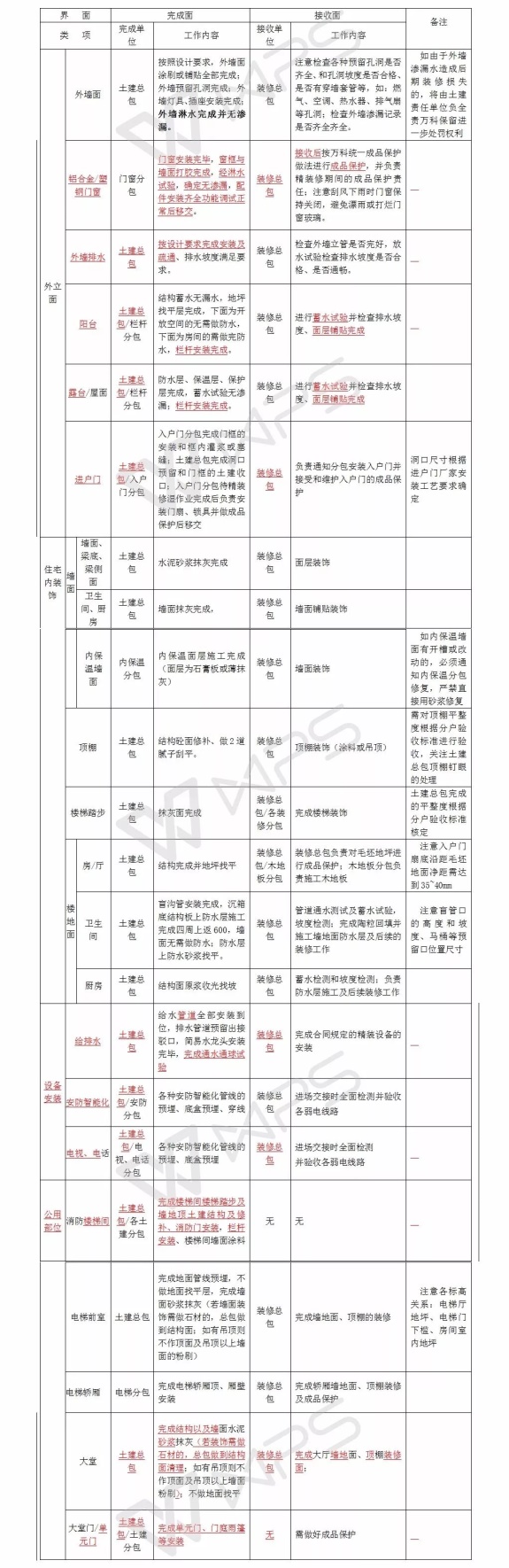 